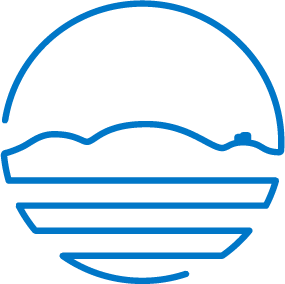 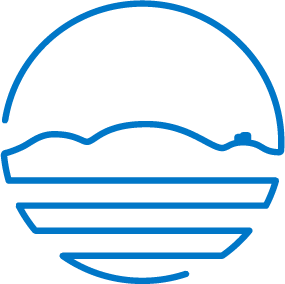 Objednávka č. 20239658Datum vystavení dokladu: 31.07.2023 Dodací lhůta:Vyřizuje: Specifikace objednávky (text)Objednáváme u Vás na základě cenové nabídky č. 23SE00057 ze dne 28.7.2023   opravu rotačních česlí Huber na ČSOV2 Hlohovec:   1.      ks   1  - typ R0-9/300 motor typAG33-12DK94-241K v.č. 1828863-25 (stírací kartáč, motor s převodovkou, kryt lisovací zóny)Podrobnosti včetně termínu opravy projednejte prosím s p.        na tel. č.                    , který je pověřen k převzetí dokončených prací.Pozn.: Tato objednávka bude uveřejněna v registru smluv.HUBER CS spol. s r.o.    IČO: 15547591Cihlářská 643/1960200	BrnoRazítko a podpis dodavateleRazítko a podpis odběrateleFakturu zašlete písemně nebo elektronicky na adresu uvedenou v hlavičce objednávky.Na faktuře uveďte číslo objednávky nebo přiložte její potvrzenou kopii.Dodavatel se zavazuje, že bude dodržovat Pravidla v oblasti životního prostředí pro dodavatele, jejichž znění je k dispozici na stránkách společnosti Vodovody a kanalizace Břeclav, a.s..Fakturu zašlete písemně nebo elektronicky na adresu uvedenou v hlavičce objednávky.Na faktuře uveďte číslo objednávky nebo přiložte její potvrzenou kopii.Dodavatel se zavazuje, že bude dodržovat Pravidla v oblasti životního prostředí pro dodavatele, jejichž znění je k dispozici na stránkách společnosti Vodovody a kanalizace Břeclav, a.s..Středisko: 6. Středisko kanalizací a ČOVUrčeno pro: ČSOV HlohovecPředpokládaná cena bez DPH: 72 749,00Předpokládaná cena bez DPH: 72 749,00